О внесении изменений в решение городской Думы от 30.08.2019 №351 «О единовременных именных денежных выплатах главы города Барнаула учащимся детских музыкальных, художественных школ, школ искусств, участникам детских творческих коллективов» (в ред. решения от 30.10.2020 №589)В целях совершенствования правового регулирования городская Дума решила:1. Внести в Положение о единовременных именных денежных выплатах главы города Барнаула учащимся детских музыкальных, художественных школ, школ искусств, участникам детских творческих коллективов, утвержденное решением городской Думы от 30.08.2019 №351 (в ред. решения от 30.10.2020 №589) (далее – Положение), следующие изменения:1.1. В пункте 2.3:1.1.1. Абзац 3 изложить в следующей редакции:«характеристики кандидатов, содержащие сведения о достижениях и успехах кандидатов за учебный год, соответствующий году выдвижения кандидатов;».1.1.2. Абзац 5 изложить в следующей редакции:«документы, подтверждающие участие кандидатов в творческих мероприятиях (конкурсах, фестивалях, концертах, выставках), в том числе свидетельствующие о достижениях и успехах кандидатов в указанных мероприятиях (копии дипломов, грамот, иных документов победителей и (или) призеров);».1.2. Приложение 2 к Положению изложить в новой редакции (приложение).2. Комитету информационной политики (Андреева Е.С.) обеспечить опубликование решения в газете «Вечерний Барнаул» и официальном сетевом издании «Правовой портал администрации г.Барнаула».3. Контроль за исполнением решения возложить на комитет по социальной политике (Понкрашева М.В.).Приложение к решению городской Думы от______________№______Приложение 2 к Положениюо единовременных денежных выплатах главы города Барнаула учащимся детских музыкальных, художественных школ, школ искусств, участникам детских творческих коллективовОЦЕНОЧНЫЙ ЛИСТкандидата на получение Именной выплаты__________________________________________________________Фамилия, имя, отчество (при наличии) кандидата, наименование учрежденияПредседатель Комиссии  ____________________________________________                                 (подпись)          (Фамилия, имя, отчество(при наличии))Секретарь Комиссии________________________________________________                                                           (подпись)          (Фамилия, имя, отчество(при наличии))Российская Федерация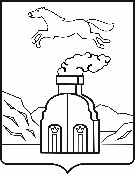 Российская ФедерацияБарнаульская городская ДумаРЕШЕНИЕБарнаульская городская ДумаРЕШЕНИЕот	№______________Председатель городской Думы                                  Г.А.БуевичГлава городаВ.Г.Франк№п/пНаименование критерияКоличество баллов1.Наличие дипломов, грамот, иных документов победителя и (или) призера творческого мероприятия (конкурса, фестиваля, концерта, выставки):1.1.международного уровня – 10 баллов за каждый документ1.2.Всероссийского уровня – 9 баллов за каждый документ1.3.регионального уровня – 8 баллов за каждый документ1.4.муниципального уровня – 7 баллов за каждый документ2.Участие в творческом мероприятии (конкурсах, фестивалях, концертах, выставках):2.1.международного уровня – 5 баллов за каждое участие2.2.Всероссийского уровня – 4 балла за каждое участие2.3.регионального уровня – 3 балла за каждое участие2.4.муниципального уровня – 2 балла за каждое участие3.Участие в городских культурно-массовых мероприятиях на главной сценической площадке города, на районных сценических площадках:3.1.в качестве солиста в составе коллектива, без коллектива (индивидуальное участие) – 10 баллов за каждое участие3.2.в качестве участника в составе коллектива – 5 баллов за каждое участиеОбщий балл: